Questions/Main ideas:_______________________________________________________________________________________________________________________________________________________________________________________________________________________________________________________________________________________________________________________________________________________________________________________________________________________________________________________________________________________________________________________________________________________________________________________________ _______________________________________________________________________________________________________________________________________________________________________________________________________________________________________________________________________________________________________________________________________________________Summary:Notes: Chapter 1 and 2_________________________________________________________________________________________________________________________________________________________________________________________________________________________________________________________________________________________________________________________________________________________________________________________________________________________________________________________________________________________________________________________________________________________________________________________________________________________________________________________________________________________________Summary:The Nations State pre 1900The beginning of the twentieth century saw a world dominated by empires engaged in a global competition for the resources necessary to feed their industrial machines. This rivalry and need for resources saw the development of overseas colonies where other, less powerful nation states were incorporated into the more powerful nation states. The powerful nation states of the 19th Century (1800’s) were convinced that their own cultures and in some cases religions were superior to those of their satellite countries.Nation States ContinuedThis global political climate of expansionism was dominated by Western Europe, North America, Russia and Japan. As their individual industrial machines grew in size and complexity they began to demand more resources. These powers inevitably began to develop conflicting needs, and the next century would be dominated by the result of these conflictsQuestions/Main ideas:______________________________________________________________________________________________________________________________________	___________________________________________________________________________________________________		______________________________________________________________________________________________________________________________________________________________________________________________________________________________________________________________________________________________________________________________________________________________________________________________________________________________________________________________________________________________________________________________________________________________________________________________________________Summary:_______________________________________Questions/Main ideas:______________________________________________________________________________________________________________________________________	___________________________________________________________________________________________________		______________________________________________________________________________________________________________________________________________________________________________________________________________________________________________________________________________________________________________________________________________________________________________________________________________________________________________________________________________________________________________________________________________________________________________________________________________Summary:_______________________________________ ___________Questions/Main ideas:______________________________________________________________________________________________________________________________________	___________________________________________________________________________________________________		______________________________________________________________________________________________________________________________________________________________________________________________________________________________________________________________________________________________________________________________________________________________________________________________________________________________________________________________________________________________________________________________________________________________________________________________________________Summary:_______________________________________Questions/Main ideas:______________________________________________________________________________________________________________________________________	___________________________________________________________________________________________________		______________________________________________________________________________________________________________________________________________________________________________________________________________________________________________________________________________________________________________________________________________________________________________________________________________________________________________________________________________________________________________________________________________________________________________________________________________Summary:_______________________________________Questions/Main ideas:______________________________________________________________________________________________________________________________________	___________________________________________________________________________________________________		______________________________________________________________________________________________________________________________________________________________________________________________________________________________________________________________________________________________________________________________________________________________________________________________________________________________________________________________________________________________________________________________________________________________________________________________________________Summary:_______________________________________Questions/Main ideas:______________________________________________________________________________________________________________________________________	___________________________________________________________________________________________________		______________________________________________________________________________________________________________________________________________________________________________________________________________________________________________________________________________________________________________________________________________________________________________________________________________________________________________________________________________________________________________________________________________________________________________________________________________Summary:_______________________________________Questions/Main ideas:______________________________________________________________________________________________________________________________________	___________________________________________________________________________________________________		______________________________________________________________________________________________________________________________________________________________________________________________________________________________________________________________________________________________________________________________________________________________________________________________________________________________________________________________________________________________________________________________________________________________________________________________________________Summary:_______________________________________Questions/Main ideas:______________________________________________________________________________________________________________________________________	___________________________________________________________________________________________________		______________________________________________________________________________________________________________________________________________________________________________________________________________________________________________________________________________________________________________________________________________________________________________________________________________________________________________________________________________________________________________________________________________________________________________________________________________Summary:_______________________________________Questions/Main ideas:______________________________________________________________________________________________________________________________________	___________________________________________________________________________________________________		______________________________________________________________________________________________________________________________________________________________________________________________________________________________________________________________________________________________________________________________________________________________________________________________________________________________________________________________________________________________________________________________________________________________________________________________________________Summary:_______________________________________Questions/Main ideas:______________________________________________________________________________________________________________________________________	___________________________________________________________________________________________________		______________________________________________________________________________________________________________________________________________________________________________________________________________________________________________________________________________________________________________________________________________________________________________________________________________________________________________________________________________________________________________________________________________________________________________________________________________Summary:_______________________________________Questions/Main ideas:______________________________________________________________________________________________________________________________________	___________________________________________________________________________________________________		______________________________________________________________________________________________________________________________________________________________________________________________________________________________________________________________________________________________________________________________________________________________________________________________________________________________________________________________________________________________________________________________________________________________________________________________________________Summary:_______________________________________Questions/Main ideas:______________________________________________________________________________________________________________________________________	___________________________________________________________________________________________________		______________________________________________________________________________________________________________________________________________________________________________________________________________________________________________________________________________________________________________________________________________________________________________________________________________________________________________________________________________________________________________________________________________________________________________________________________________Summary:_______________________________________Questions/Main ideas:______________________________________________________________________________________________________________________________________	___________________________________________________________________________________________________		______________________________________________________________________________________________________________________________________________________________________________________________________________________________________________________________________________________________________________________________________________________________________________________________________________________________________________________________________________________________________________________________________________________________________________________________________________Summary:_______________________________________Questions/Main ideas:______________________________________________________________________________________________________________________________________	___________________________________________________________________________________________________		______________________________________________________________________________________________________________________________________________________________________________________________________________________________________________________________________________________________________________________________________________________________________________________________________________________________________________________________________________________________________________________________________________________________________________________________________________Summary:_______________________________________Questions/Main ideas:______________________________________________________________________________________________________________________________________________________________________________________________________________________________________________________________________________________________________________________________________________________________________________________________________________________________________________________________________________________________________________________________________________________________________________________________________________________________________________________________________________________________________________________________________________________________________________________________________________________________________________________________________________________________________________________________________________________Summary:Notes: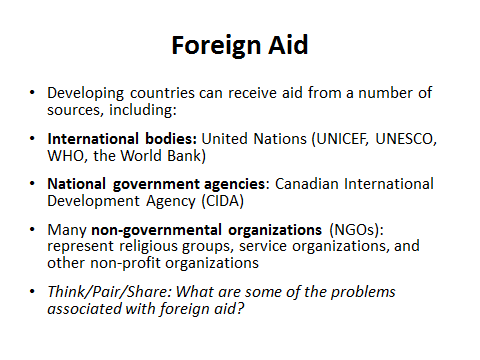 